Дети – это чудо света,Я увидел это сам.И причислил чудо этоК самым чудным чудесам.Мы пред будущим в ответе!Наша радость, боль и грусть,Наше будущее  - дети!Трудно с ними – ну и пусть!В наших детях – наша сила,Внеземных миров огни.Лишь бы будущее былоСтоль же светлым, как они.2014 год в Ульяновской области объявлен Годом человека труда.Его основная цель – поднятие престижа рабочих профессий. В связи с этим был проведён  праздник для учеников 4-5 классов                             "Хлеб - всему голова".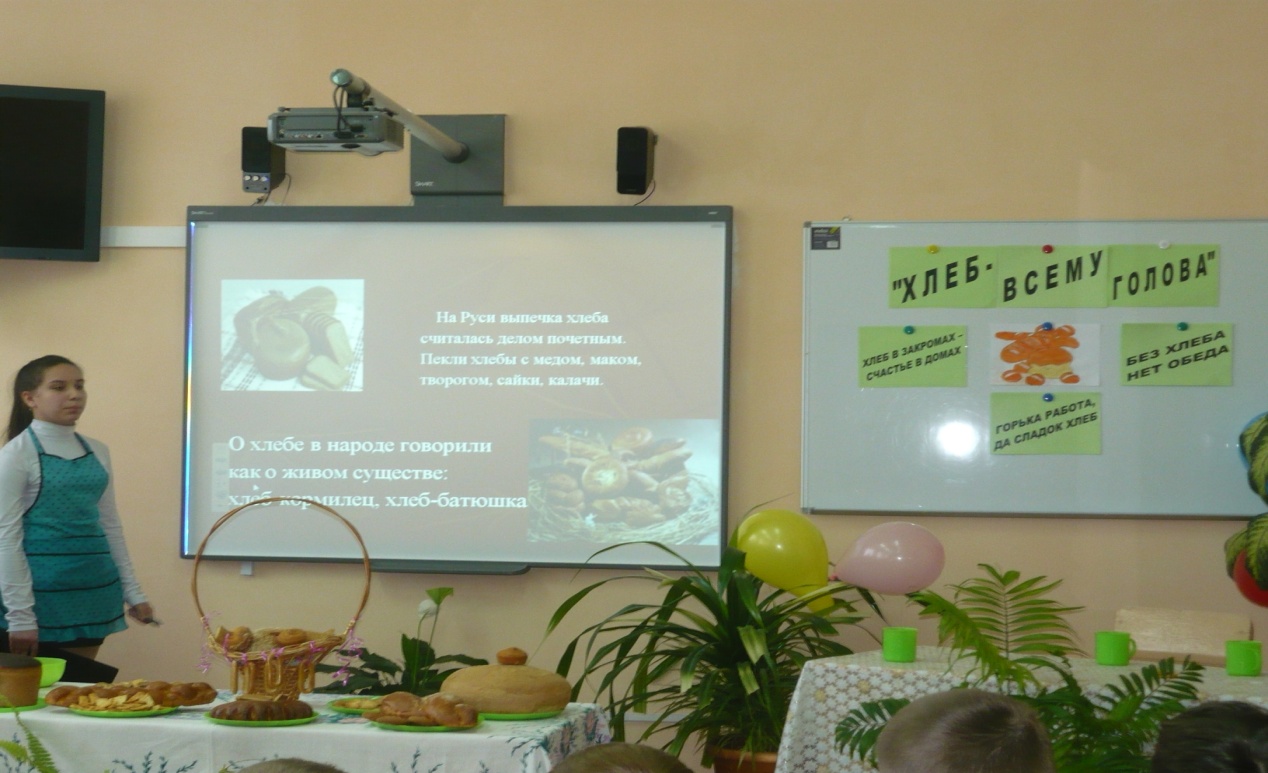 Дети читали стихи, показывали сценку, участвовали в конкурсе «Караваев», разгадывали загадки, пели песню о хлебе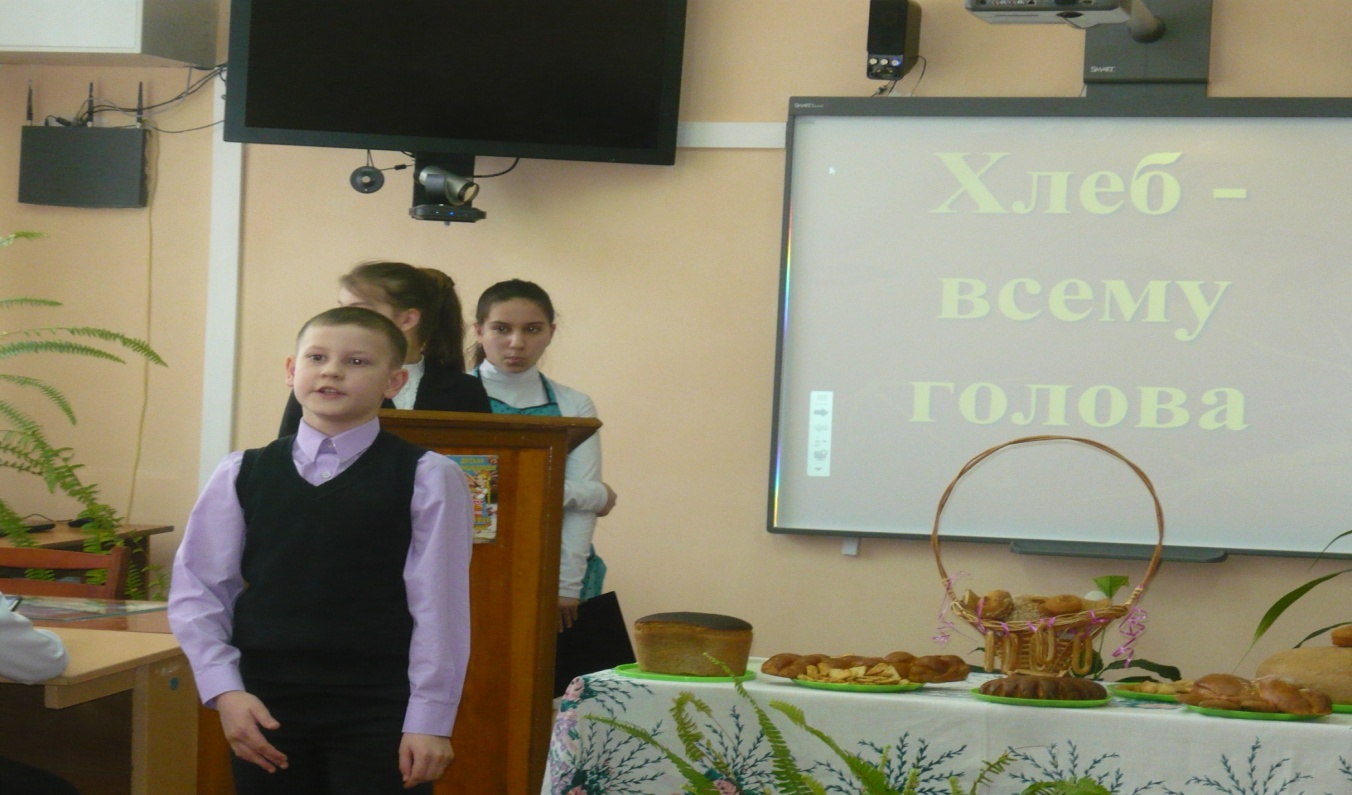 Ашанин Дмитрий читает стихотворение «О хлебе»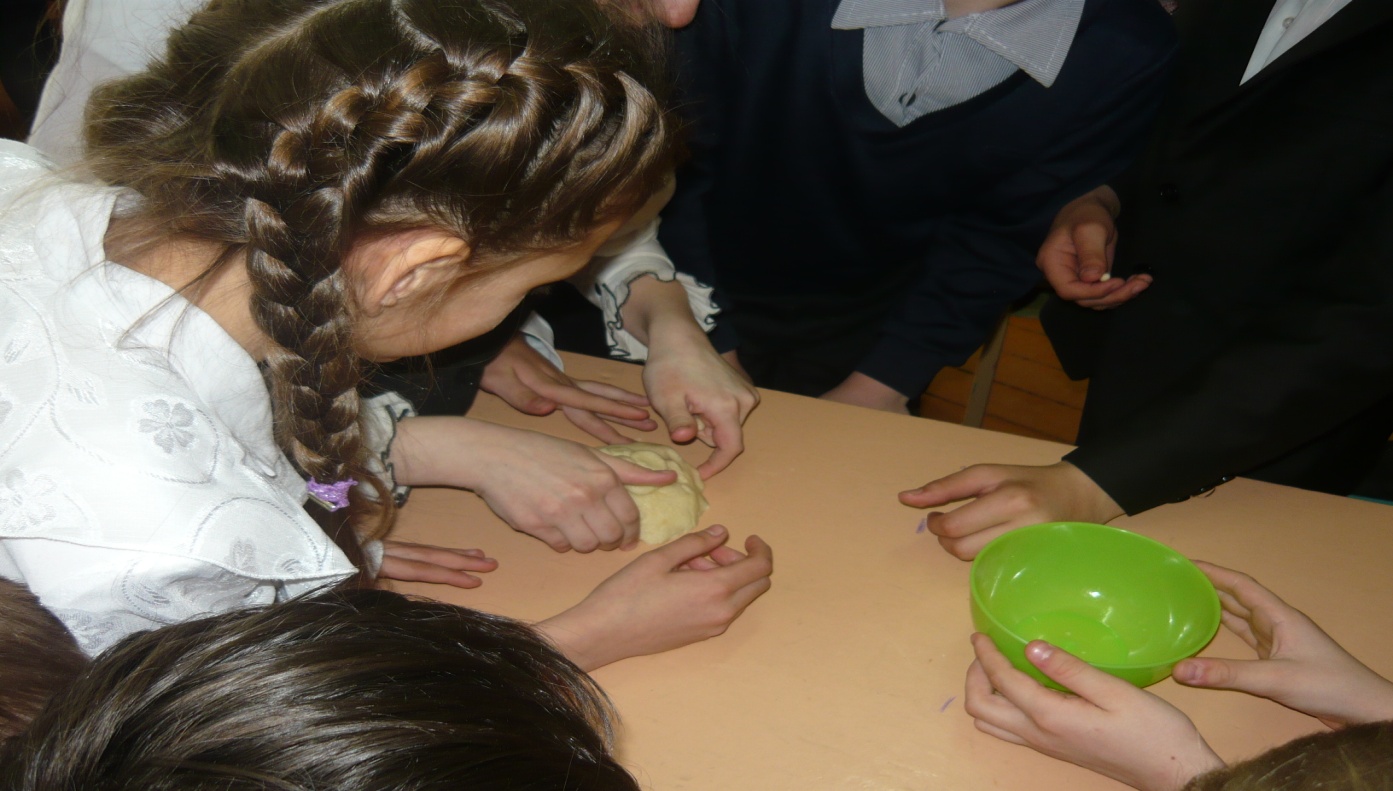 Конкурс  «Караваев»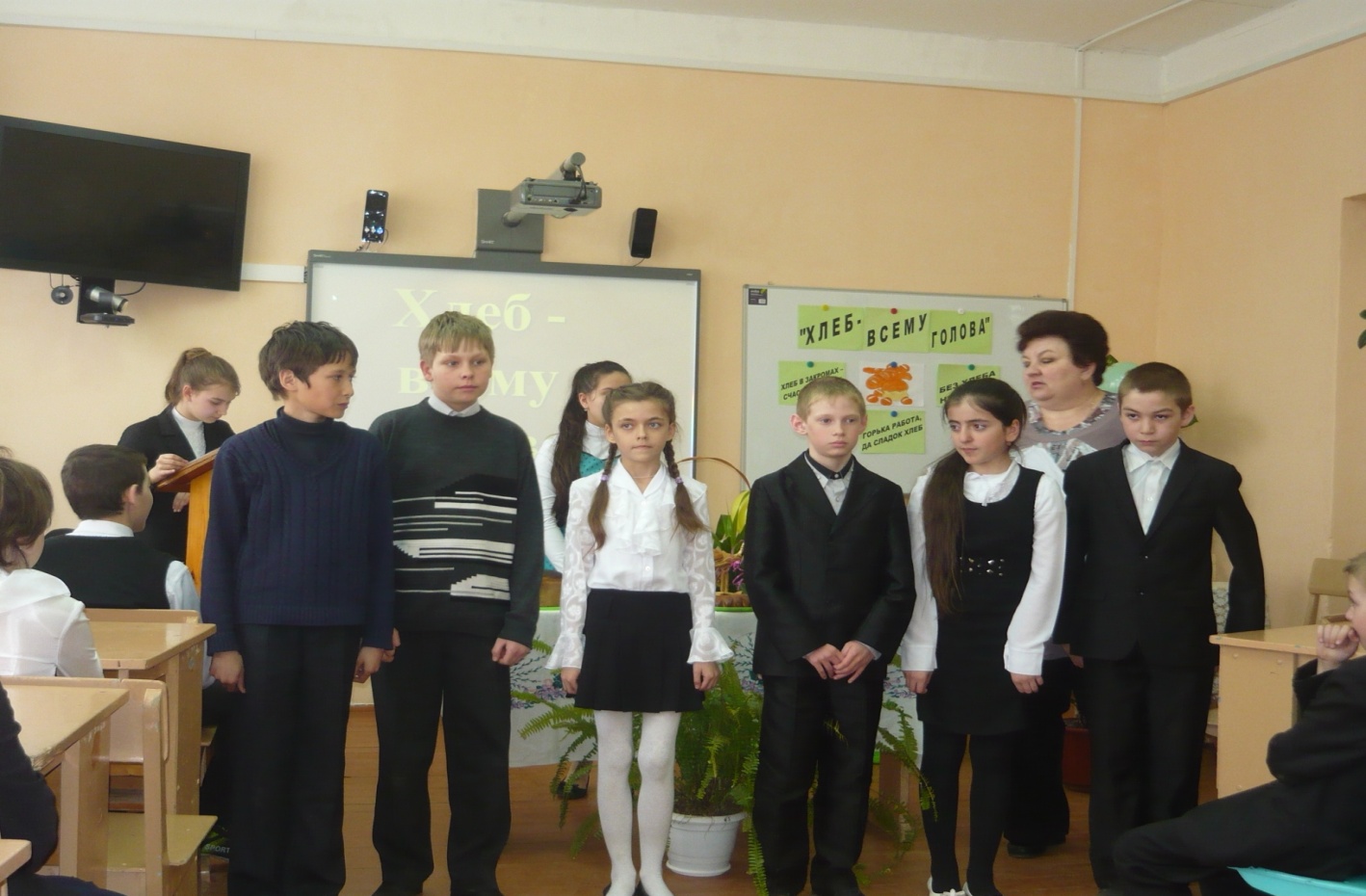 Учащиеся 4 класса рассказывают пословицы и поговорки о хлебеВ заключении ведущие обратились к ребятам с просьбой: «Каждый день, беря в руки кусок хлеба, вспомните добрым словом всех тех, кто его создавал и создаёт, подумайте о том, каким великим богатством вы владеете и как его надо беречь».	30 апреля 2014 года  впервые прошёл во всех муниципальных образованиях области «День чтения»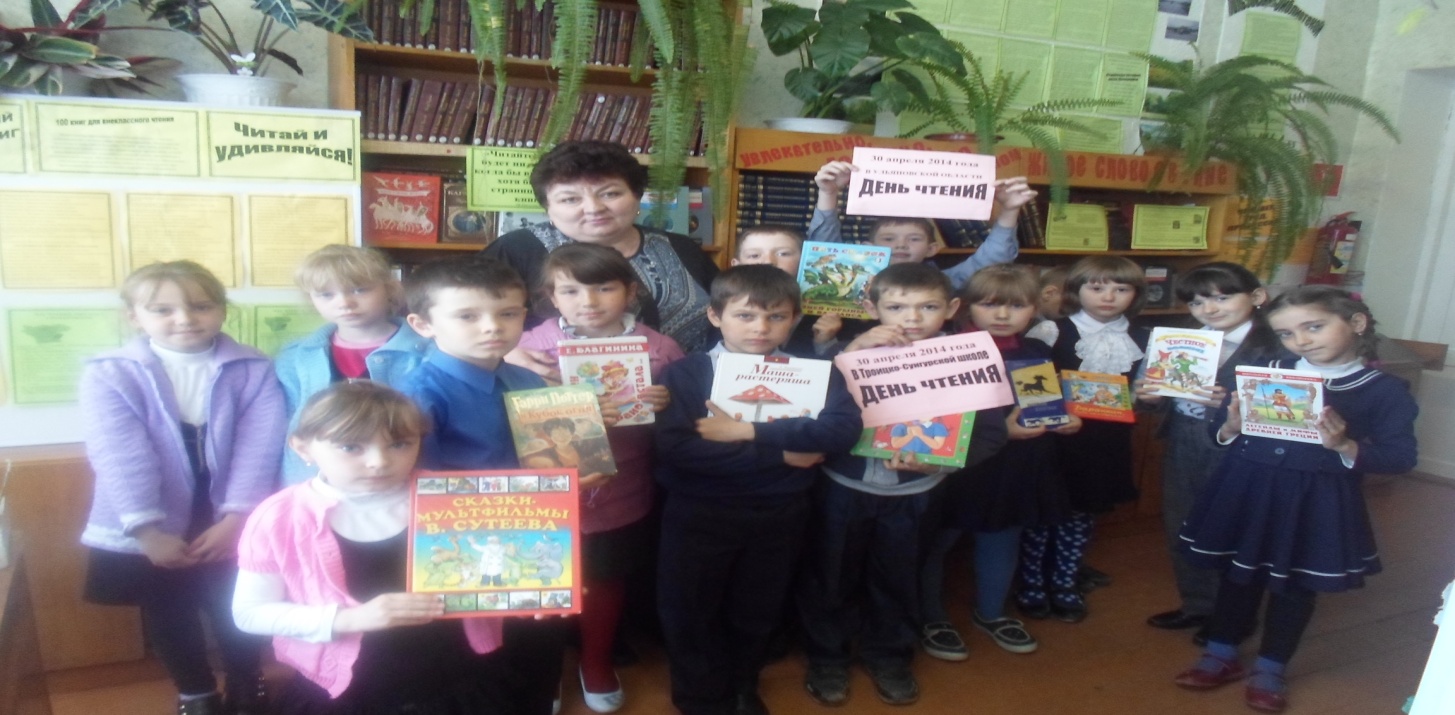 В этот день 2 класс были в гостях в школьной библиотеке     Они приняли участие в литературной викторине «Сказочный денёк»                                                   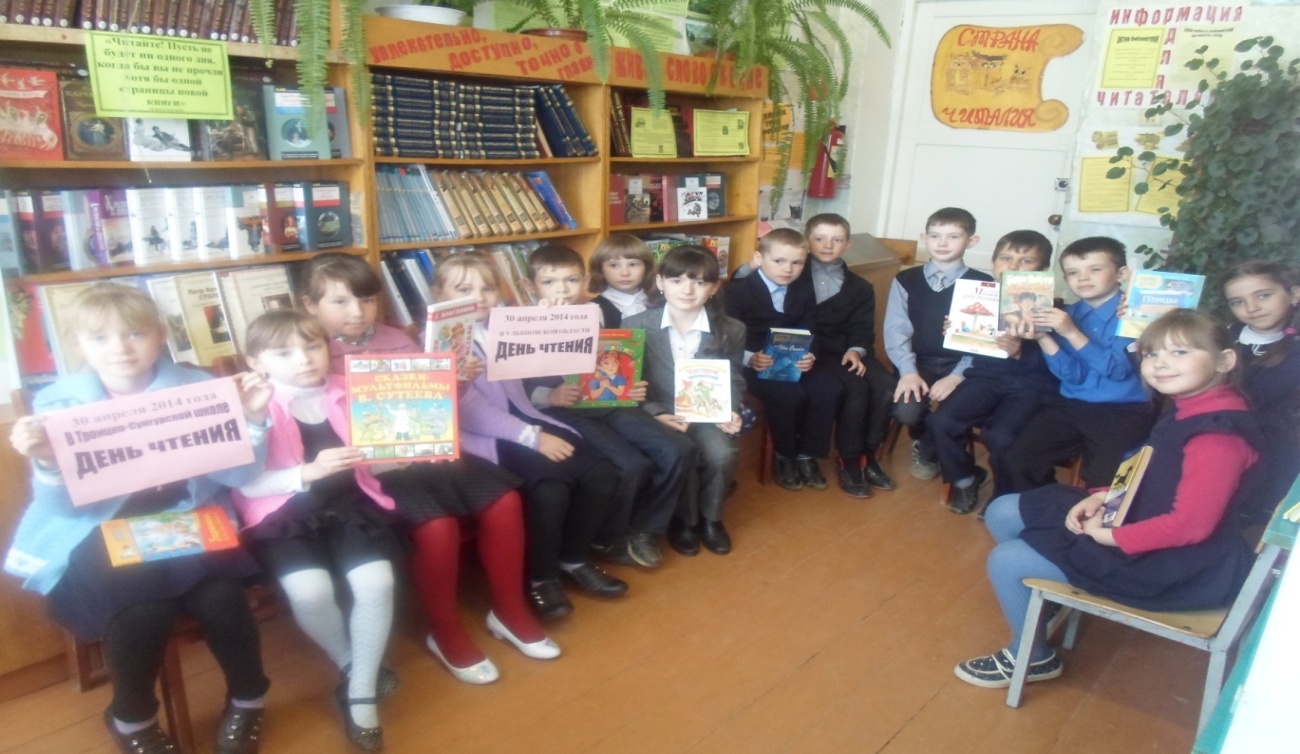 В рамках празднования 69 годовщины со дня Победы в ВОВ                                    в школе прошёл конкурс стихов о войне                                                                                            «ЧЕРЕЗ ВЕКА, ЧЕРЕЗ ГОДА – ПОМНИТЕ!»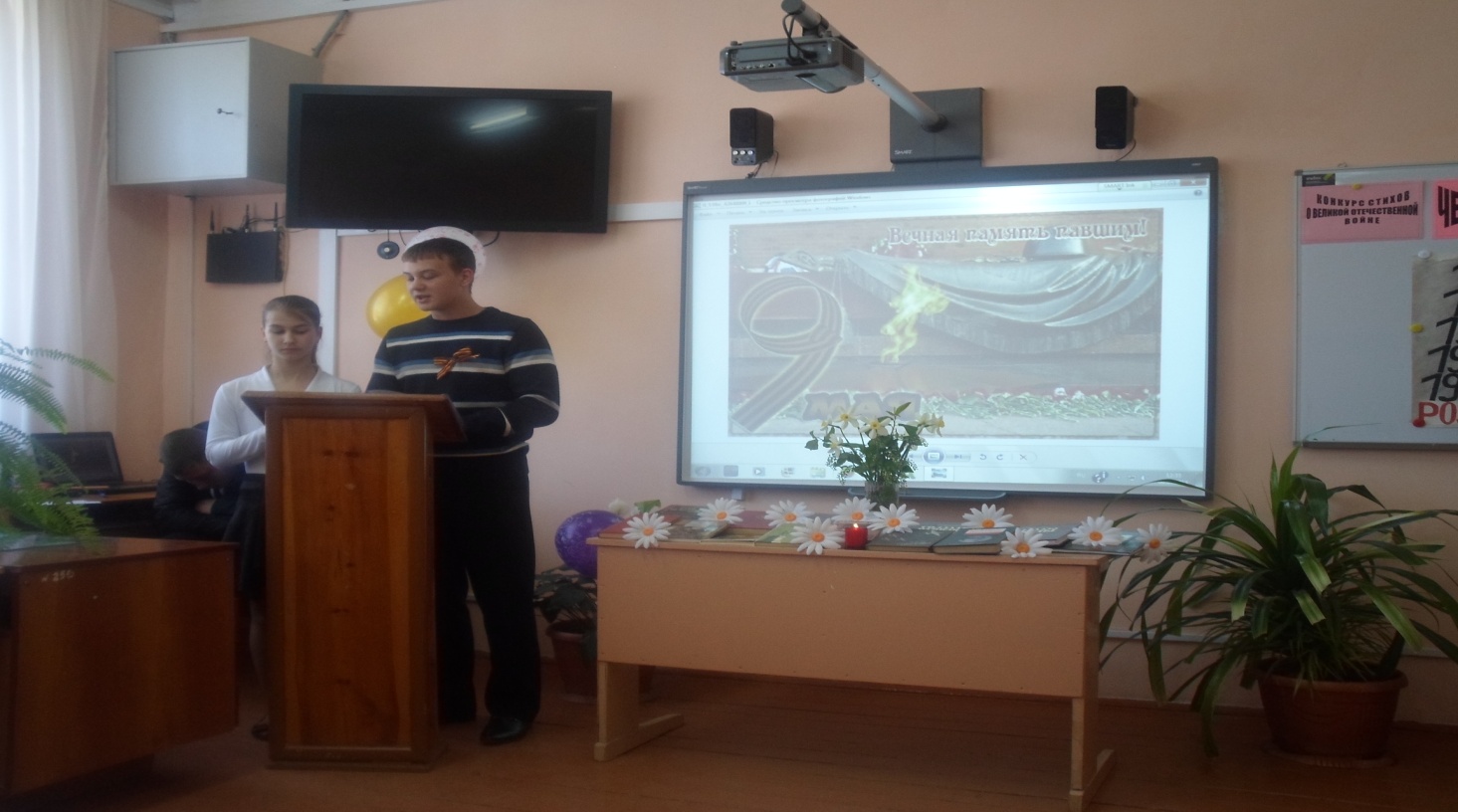 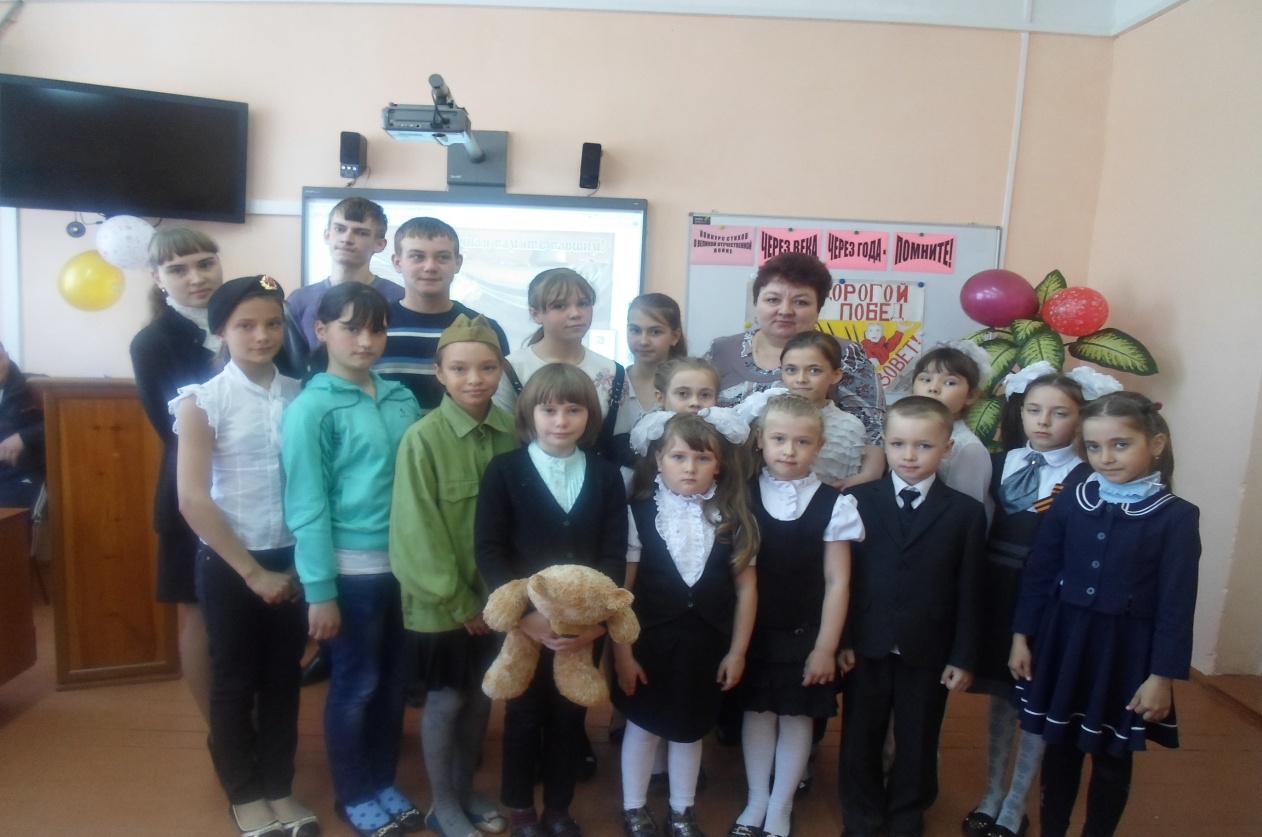 В нём участвовали учащиеся 1-10 классов. Лучшие чтецы были отмечены почётными грамотами. 